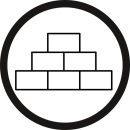 Name: _______________		Zahlenmauern1.Wir erhöhen den Mittelstein um ____ !Wir erhöhen den Mittelstein um ____ !Wir erhöhen den Mittelstein um ____ !Wir erhöhen den Mittelstein um ____ !2. 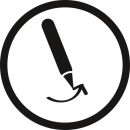 Was fällt dir auf? Markiere mit Forschermitteln.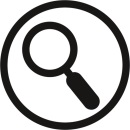 Überprüfe an einer eigenen Zahlenmauer.Überprüfe an einer eigenen Zahlenmauer.Überprüfe an einer eigenen Zahlenmauer.Überprüfe an einer eigenen Zahlenmauer.